 РЕПУБЛИКА СРБИЈА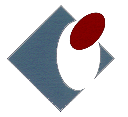 НАЦИОНАЛНА СЛУЖБА ЗА ЗАПОШЉАВАЊЕ*Заокружити програм/програме за који подносите захтев. Уколико конкуришете за оба програма захтев се доставља у два примерака.ПЛАН СТРУЧНЕ ПОДРШКЕ* Исходи – шта је планирано да особа са инвалидитетом зна или уме након стручне подршке у свакој од областиМ.П.______________                                                                                                                                _____________________(Место и датум)	                                                                                                                                      ДИРЕКТОР						                                                                                                                                (овлашћено лице)   ИЗЈАВА О ПРИМЉЕНОЈ ДРЖАВНОЈ ПОМОЋИНазив подносиоца захтева   __________________________________________________Место: ___________________________________________________________________Адреса: ___________________________________________________________________Матични број: _____________________________________________________________ПИБ: _____________________________________________________________________У складу са чл. 5 став 2 Уредбе о правилима за доделу државне помоћи („Сл. гласник РС“, бр.13/10, 100/11, 91/12, 37/13, 97/13 и 119/14) дајем:И З Ј А В Упод кривичном и материјалном одговорношћу да______________________(име и презиме /назив и седиште послодавца)а) нисам користио/ла државну помоћ   б) сам користио/ла државну помоћ за исте оправдане трошкове (у овом случају неопходно је попунити приложену табелу)и да је ________________________ (име и презиме/назив и седиште послодавца) независан привредни субјект, односно да самостално послује и доноси пословне одлуке и да обавља засебну делатност.У_____________________                                              ПОДНОСИЛАЦ ЗАХТЕВА                                                                     М.П.Датум _______________________                                                             ________________________                         И З Ј А В Аподносиоца захтева – привредни субјекти у тешкоћамаНазив подносиоца захтева ________________________________________-__________          Место: ___________________________________________________________________Адреса: ___________________________________________________________________Матични број: _____________________________________________________________ЈМБГ одговорног лица ______________________________________________________ПИБ: _____________________________________________________________________У складу са чл. 95 став 2 тачка 3 Уредбе о правилима за доделу државне помоћи дајем: И З Ј А В У под материјалном и кривичном одговорношћу да _________________ (назив и седиште послодавца), није привредни субјект у тешкоћама, у складу са чланом 2 став 1 тачка 5 Уредбе.    Чланом 2 став 1 тачка 5 Уредбе привредни субјект у тешкоћама је привредни субјект који није способан да сопственим средствима, средствима својих власника/акционара или поверилаца или средствима из других извора на тржишту спречи губитке и који би, без интервенције државе, краткорочно или средњерочно, угрозили његов опстанак.Привредни субјект је у тешкоћама:(a) ако је одговорност за његове дугове ограничена а изгубио је више од половине основног капитала, од чега је у последњих 12 месеци изгубио више од четвртине основног капитала;(б) ако најмање једно лице неограничено одговара за његове дугове, а у финансијским извештајима приказано је да је његов капитал смањен за више од половине, од чега је у последњих 12 месеци изгубљено више од четвртине капитала;(в) ако испуњава услове за отварање стечајног поступка.Привредни субјект је у тешкоћама и ако није испуњен ниједан услов из става 1 oве тачке, ако постоје очигледни показатељи који указују на то да је у тешкоћама као што су раст губитака, смањење укупног прихода, раст залиха, вишак капацитета, смањење новчаних токова, раст дуга, пораст трошкова камата и пад или нулта нето вредност имовине. У највећим тешкоћама је привредни субјект који је неспособан за плаћање (инсолвентан) или над којим је отворен стечајни поступак.Привредном субјекту у тешкоћама, у сваком случају, државна помоћ може да се додели само ако докаже да не може да се опорави сопственим средствима, средствима својих власника/акционара, поверилаца или средствима из других извора на тржишту.Привредни субјект који је основан пре мање од три године не сматра се привредним субјектом у тешкоћама, изузев ако је реч о малом или средњем привредном субјекту који испуњава услове за отварање стечајног поступка.Под материјалном и кривичном одговорношћу да је _______________________________________ (назив и седиште послодавца) независан привредни субјект, односно да самостално послује и доноси пословне одлуке и да обавља засебну делатност.У_____________________                                      		      ОДГОВОРНО ЛИЦЕ							                                                                                                                                 М.П.Датум  _________________                                                           _____________*ЗАХТЕВ ЗА РЕФУНДАЦИЈУ ТРОШКОВА ПОДРШКЕ ОСОБАМА СА ИНВАЛИДИТЕТОМ КОЈЕ СЕ ЗАПОШЉАВАЈУ ПОД ПОСЕБНИМ УСЛОВИМАА) Рефундација трошкова зараде лицу ангажованом на пружању стручне подршке на радном месту - радна асистенција и/илиБ) Рефундација примерених трошкова прилагођавања радног места   ОСНОВНИ ПОДАЦИОСНОВНИ ПОДАЦИОСНОВНИ ПОДАЦИОСНОВНИ ПОДАЦИНазив послодавцаМатични број Шифра и назив претежне делатностиПИБТекући рачун послодавцаНазив и матични број банкеМесто и шифра општинеАдреса (улица и број, место)Тeлефон / факсE-mail/ Web адресаКонтакт особаУкупан број запосленихБрој запослених особа са инвалидитетом           Број новозапослених особа са инвалидитетом за: Програм А______ Програм А______ Програм Б_______Да ли су до сада коришћена средства Националне службе   ДАДАНЕПРОГРАМ А) РЕФУНДАЦИЈА ТРОШКОВА ЗАРАДЕ ЛИЦУ АНГАЖОВАНОМ НА ПРУЖАЊУ СТРУЧНЕ ПОДРШКЕ НА РАДНОМ МЕСТУ - РАДНА АСИСТЕНЦИЈА ПОДАЦИ О ЗАПОСЛЕНОЈ ОСОБИ СА ИНВАЛИДИДТЕТОМ КОЈОЈ ЈЕ ПОТРЕБНА СТРУЧНА ПОДРШКА НА РАДНОМ МЕСТУПОДАЦИ О ЗАПОСЛЕНОЈ ОСОБИ СА ИНВАЛИДИДТЕТОМ КОЈОЈ ЈЕ ПОТРЕБНА СТРУЧНА ПОДРШКА НА РАДНОМ МЕСТУПОДАЦИ О ЗАПОСЛЕНОЈ ОСОБИ СА ИНВАЛИДИДТЕТОМ КОЈОЈ ЈЕ ПОТРЕБНА СТРУЧНА ПОДРШКА НА РАДНОМ МЕСТУПОДАЦИ О ЗАПОСЛЕНОЈ ОСОБИ СА ИНВАЛИДИДТЕТОМ КОЈОЈ ЈЕ ПОТРЕБНА СТРУЧНА ПОДРШКА НА РАДНОМ МЕСТУПОДАЦИ О ЗАПОСЛЕНОЈ ОСОБИ СА ИНВАЛИДИДТЕТОМ КОЈОЈ ЈЕ ПОТРЕБНА СТРУЧНА ПОДРШКА НА РАДНОМ МЕСТУИме и презимеЈМБГДатум заснивања радног односаНазив радног места/послаОпис послаЗахтевани ниво и врста образовања (називпрема општем акту)ПОДАЦИ О ЛИЦУ АНГАЖОВАНОМ НА ПРУЖАЊУ СТРУЧНЕ ПОДРШКЕ ОСОБИ СА ИНВАЛИДИТЕТОМ НА РАДНОМ МЕСТУПОДАЦИ О ЛИЦУ АНГАЖОВАНОМ НА ПРУЖАЊУ СТРУЧНЕ ПОДРШКЕ ОСОБИ СА ИНВАЛИДИТЕТОМ НА РАДНОМ МЕСТУПОДАЦИ О ЛИЦУ АНГАЖОВАНОМ НА ПРУЖАЊУ СТРУЧНЕ ПОДРШКЕ ОСОБИ СА ИНВАЛИДИТЕТОМ НА РАДНОМ МЕСТУПОДАЦИ О ЛИЦУ АНГАЖОВАНОМ НА ПРУЖАЊУ СТРУЧНЕ ПОДРШКЕ ОСОБИ СА ИНВАЛИДИТЕТОМ НА РАДНОМ МЕСТУИме и презимеЈМБГДатум заснивања радног односаНазив радног места/послаЗахтевани ниво и врста образовања(називпрема општем акту)Р.Бр.Област стручне подршкеСадржаји стручне подршкеТрајање/број радних сати на годишњем нивоу*Исходи стручне подршке1.Саветовање - увођење у процес рада2.Оспособљавање на радном месту - развој вештина3.Услуге асистенције на радном месту4.Праћење при самосталном раду5.Развој личних метода рада6.Оцењивање ефикасности у раду7.Укупан број радних сати на годишњем нивоуПРОГРАМ Б) РЕФУНДАЦИЈА ПРИМЕРЕНИХ ТРОШКОВА ПРИЛАГОЂАВАЊА РАДНОГ МЕСТАПодаци о запосленоj особи са инвалидитетом за коју се тражи рефундацијаПодаци о запосленоj особи са инвалидитетом за коју се тражи рефундацијаИме и презиме лица, ЈМБГНазив радног места са описом посла за наведено лице	ВРСТА ПРИЛАГОЂАВАЊА РАДНОГ МЕСТА(НАВЕСТИ И ДЕТАЉНО ОПИСАТИ ПОТРЕБНО ПРИЛАГОЂАВАЊЕ УЗ ТЕХНИЧКУ СПЕЦИФИКАЦИЈУ И СПЕЦИФИКАЦИЈУ ТРОШКОВА)ОБРАЗЛОЖЕЊЕ ПОТРЕБЕ ЗА ПРИЛАГОЂАВАЊЕМ РАДНОГ МЕСТА У ОДНОСУ НА ЗАХТЕВЕ РАДНОГ МЕСТА И КАРАКТЕРИСТИКЕ ОСОБА СА ИНВАЛИДИТЕТОМП Р И Л О З ИУЗ ЗАХТЕВ НЕОПХОДНО ЈЕ ПРИЛОЖИТИ СЛЕДЕЋУ ДОКУМЕНТАЦИЈУ:доказ о регистрацији, уколико послодавац није регистрован у АПР-у;фотокопију уговора о раду и потврду о извршеној пријави на обавезно социјално осигурање - доказ о заснивању радног односа на неодређено време за особу којој се пружа стручна подршка, односно за коју је потребно прилагођавање радног места;изводе из појединачне пореске пријаве о обрачунатим порезима и доприносима (ППП ПД), штампане из електронске базе података Пореске управе (ЕБП-ПУРС), оверене од стране послодавца, за пријаве поднете у три месеца која претходе месецу у ком је поднет захтев;изводе из банке као доказ да су уплаћени порези и доприноси за обавезно социјално осигурање за пријаве поднете у 3 месеца која претходе месецу у  коме је поднет захтев;извештај о броју запослених особа са инвалидитетом (образац НСЗ за послодавце који немају обавезу запошљавања особа са инвалидитетом) или фотокопију обрасца ИОСИ - извештај о извршавању обавезе запошљавања особа са инвалидитетом, за последња три месеца која претходе месецу у коме је поднет захтев;изјаву о примљеној државној помоћи;изјаву подносиоца захтева да није привредни субјекат у тешкоћама;уколико је дошло до смањења броја запослених особа са инвалидитетом услед природног одлива потребно је доставити одговарајући доказ;Додатна документација за Програм А) за лице које пружа стручну подршку новозапосленој особи са инвалидитетом - радног асистента:CVдоказ о заснивању радног односа за лице које пружа стручну подршку новозапосленој особи са инвалидитетом (фотокопија уговора о раду)доказ да радни асистент има најмање средње образовање и 12 месеци професионалног искуства у областима у којима пружа стручну подршку (копија уговора о раду или други доказ)Назив државне помоћиИзнос помоћиПериод коришћења